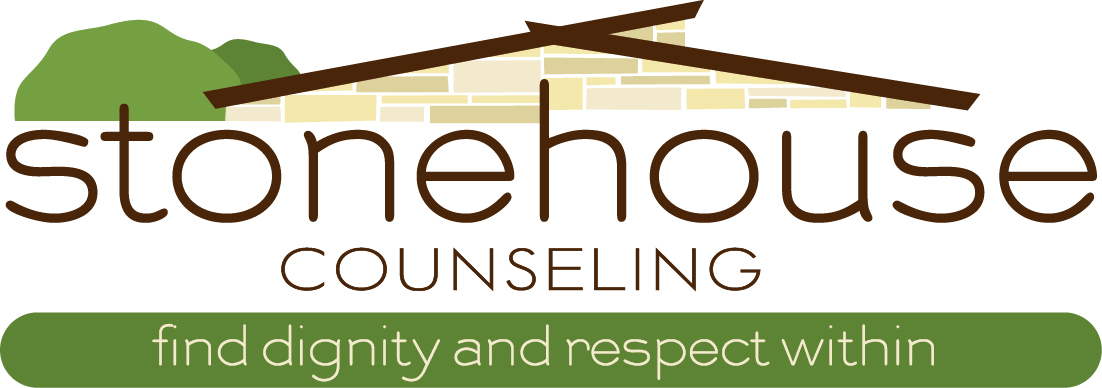 414 S. East Avenue, Viroqua, WI 54665Ph) 608-638-3332Fax) 608-637-7328info@stonehousecares.comstonehousecares.com                       Authorization for Release of InformationRE:_______________________________________________________________________________________       Name of Client (please print)						           Date of Birth     ________________________________________________________________________________________       Maiden Name		Spouse’s Name (Parent’s Name, if Minor)                 Phone Number     ________________________________________________________________________________________        AddressI hereby authorize and request Stonehouse Counseling, 414 S. East Ave., Viroqua, WI 54665 		To:	   Release information to: ___	Name:    ______________________________________________	   Obtain information from: ___			   Exchange information with: ___	Address: ______________________________________________								     					Telephone: ____________________________________________The information requested or authorized for release or exchange pertains to:	 __Mental Health	 __Education	 __HIV/AIDS	 __Sexually transmitted diseases	 __Drug or alcohol abuseThis authorization is valid for one year from the date below or ___________, whichever is earlier.  I may cancel this authorization by signing, dating, and writing “CANCEL” on this original form or by sending a written, signed and dated request to Stonehouse Counseling indicating my desire to cancel.  I understand that once my information has been released, the recipient might re-disclose it, Stonehouse Counseling has no control over it and privacy laws may no longer protect it. The purpose of this authorization is to improve the quality of my mental health evaluation or treatment.______________________________________			________________________________                       Patients Signature			                                                               Date______________________________________			________________________________                       Guardian’s Signature                                                                                                  Date______________________________________			________________________________	      Witness Signature							Date